Campionato Regionale Veneto Sport da Combattimento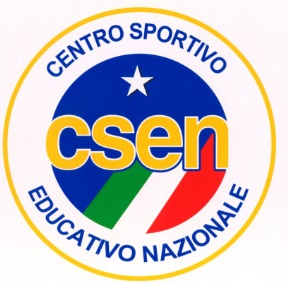 CSEN 2016(REFERTO PRESIDENTE GIURIA  MMA LIGHT)17 Gennaio 2016MMA LIGHTCategoria: Seniore , Peso -65kg, MaschileCLASSIFICA FINALE                                          CLASSIFICA FINALE                                          CLASSIFICA FINALE                                          ClassificatoNome e cognomeSocietà1°Silvano BolognaniASD Fusion Art2°Esubalew  De GironcoliIl Gladiatore Academy3°Michael Meneghello Fight Club ItaliaMMA LIGHTCategoria: Seniores, Peso -70kg, MaschileCLASSIFICA FINALE                                          CLASSIFICA FINALE                                          CLASSIFICA FINALE                                          ClassificatoNome e cognomeSocietà1°Domenico Farcito ASD Fusion Art2°Bruno Carufoli Fight Club Italia3°Simone RodaroSSDRL Corpo LiberoMMA LIGHTCategoria: Juniores  , Peso -70kg, MaschileCLASSIFICA FINALE                                          CLASSIFICA FINALE                                          CLASSIFICA FINALE                                          ClassificatoNome e cognomeSocietà1°Kevin Kofler ASD Fusion Art2°Eliseo ZampiccoliASD Fusion Art3°Lorenzo SignorelloASD Stone Temple TaoMMA LIGHTCategoria: Seniores, Peso -75kg, MaschileCLASSIFICA FINALE                                          CLASSIFICA FINALE                                          CLASSIFICA FINALE                                          ClassificatoNome e cognomeSocietà1° Daniel FattinASD Bulldog Accademy2°Kevin  Fattin ASD Bulldog Accademy3°Michael  BoscariolFight club  Feltre MMA LIGHTCategoria: Juniores  , Peso - 80kg, MaschileCLASSIFICA FINALE                                          CLASSIFICA FINALE                                          CLASSIFICA FINALE                                          ClassificatoNome e cognomeSocietà1°Teodor  TalabaMaverik Gym2°Inochentie  NichiforencoASD Budo life Evolution3°Rhenne De Silva NunesStone Temple TaoMMA LIGHTCategoria: Seniores, Peso -90kg, MaschileCLASSIFICA FINALE                                          CLASSIFICA FINALE                                          CLASSIFICA FINALE                                          ClassificatoNome e cognomeSocietà1°Yuri  ZorzoTeam Biolcati2°Stefano SandroKi Do Ryu Karate Free Combat (VI)3°